									Załącznik nr 2- Część 6		SZCZEGÓŁOWY OPIS PRZEDMIOTU ZAMÓWIENIADostawa i montaż urządzeń siłowni zewnętrznej oraz urządzeń zabawowych na terenie gminy GołdapCzęść 6- Dostawa i montaż urządzenia zabawowego na plac zabaw w miejscowości GórnePrzedmiotem zamówienia jest dostawa i montaż urządzenia zabawowego na plac zabaw w miejscowości Górne (dz. nr geod. 144/5 obręb Górne), tj.: 1) urządzenie zabawowe- zestaw zabawowy ze zjeżdżalniami i olinowaną ścianką do wspinaniaZe względu na specyfikę przedmiotu zamówienia, Zamawiający nie może opisać przedmiotu zamówienia za pomocą dokładnie dostatecznych określeń, zwłaszcza w zakresie wyglądu urządzeń, dlatego posługuje sie przykładowymi wizualizacjami urządzenia.Podstawowe wymagane parametry urządzenia:  1) urządzenie zabawowe- zestaw zabawowy ze zjeżdżalniami i olinowaną ścianką do wspinania:- zestaw składający się z następujących elementów: dwie wieże z dachem dwuspadowym,dwa ślizgi, ślizgawki,wejście schody, miejsce na drążek do wspinania się, tunel, ścianka z olinowanie do wspinaczki, przeplotnia linowa,most,jedna ścianka boczna przy wieży do wspinania się.- dachy, poręcze boczne i inne elementy dekoracyjne wykonane z tworzywa HDPE lub sklejki wodoodpornej, - konstrukcja wykonana z drewna zaimpregnowanego, - tunel wykonany z wytrzymałego tworzywa sztucznego,- ślizgawki wykonane z tworzywa sztucznego,  - przeplotnia linowa wykonana z lin polipropylenowych, - drążek do wspinania się wykonany z metalu lub stali ocynkowanej, malowane proszkowo, - montaż urządzenia zabawowego odbywać się winien zgodnie z obowiązującymi przepisami i zaleceniami producenta, z takim zastrzeżeniem, że fundamenty muszą być stabilne i bezpieczne oraz posadowione zgodnie z obowiązującą normą ze wskazaniem, że fundament betonowy należy zasypać ziemią. 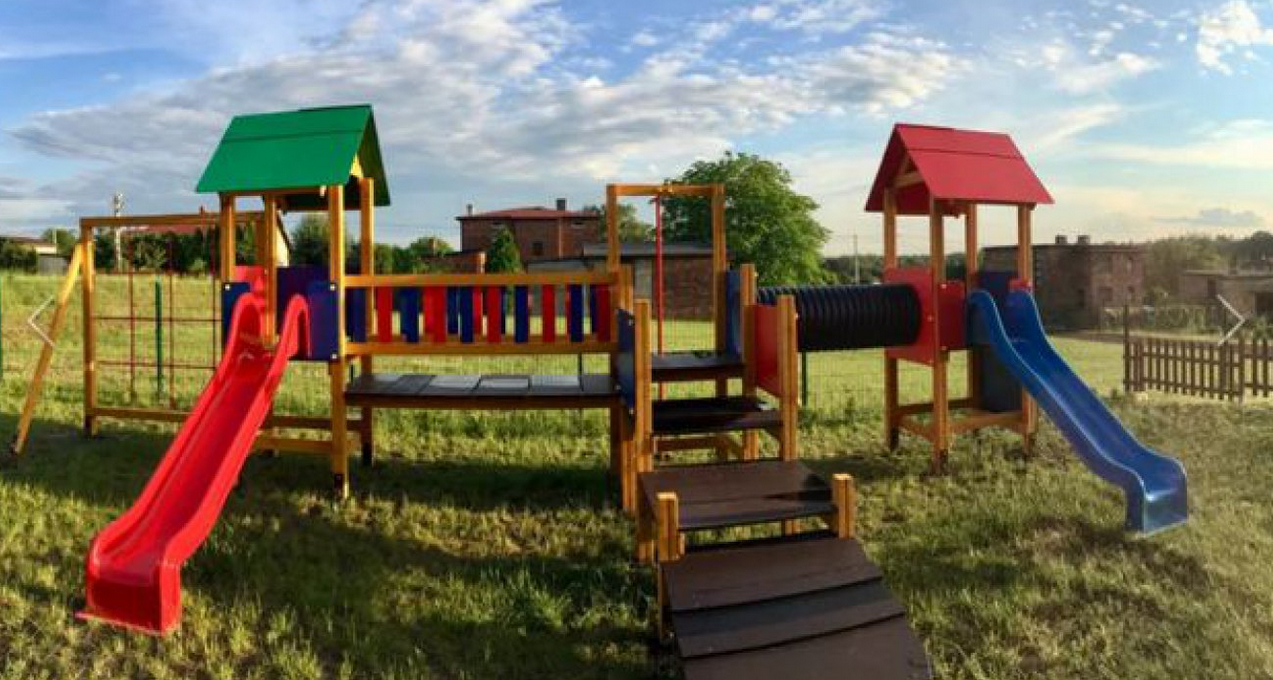       Wizualizacja nr 1